รายการหลักฐานต่างๆ ในการขออนุญาตปลูกสร้างอาคาร ต่อเติม ดับแปลงอาคาร				  ของ................................................................................................			ลักษณะอาคาร.....................................ปลูกสร้างในโฉนดที่ดิน................................ถนน......................................ลำดับที่ 	รายการ	 					จำนวนเอกสาร	1	คำร้อง								1 ชุด			2	สำเนาบัตรประจำตัวประชาชน					3 ชุด			3	สำเนาทะเบียนบ้าน						3 ชุด			4	สำเนาหลักฐาน (โฉนดที่ดิน, น.ส.3ก, ส.ค.1, น.ส.ล.)		3 ชุด			5	หนังสือยินยอมก่อสร้างอาคารในที่ดิน				1 ชุด6	บันทึกข้อตกลการทำผนังร่วม					1 ชุด7	หนังสือมอบอำนาจ						1 ชุด8	หนังสือรับรองผู้ประกอบวิชาชีพสถาปัตยกรรม			1 ชุด			9	หนังสือรับรองผู้ประกอบวิชาชีพวิศวกรรม			1 ชุด			10	รายการคำนวน							1 ชุด			11	หนังสือควบคุมงานวิศวกร,สถาปนิก				1 ชุด			12	สำเนาวุฒิบัตร,ใบประกาศนียบัตร,สำนาบัตรประชาชน,		1 ชุด				สำเนาทะเบียนบ้านผู้เขียนแบบ				12	แบบแปลนก่อสร้างอาคาร จำนวน 3 ชุด .........................แผ่น	3 ชุด			14	ผังบริเวณ, ผังสังเขป	3 ชุด			15	หนังสือรับรองบริษัทหรือห้างหุ้นส่วนจำกัด(กรณีเป็นนิติบุคคล)	1 ชุด			16	หนังสือใบอนุญาเขตปลอดภัยในราชการทหาร	1 ชุด			17	ในกรณีรื้อถอนอาคารให้แนบรูปถ่ายตัวอาคารด้านหน้า, ด้านข้าง	1-2 รูป					ลงชื่อ..................................................................	ผู้ขออนุญาต					       (.................................................................)						ลงชื่อ..................................................................	ผู้รับคำร้อง					        (.................................................................)							แบบ อ. 1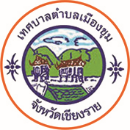 คำขออนุญาตก่อสร้าง ดัดแปลง รื้อถอน หรือเคลื่อนย้ายอาคารเขียนที่..............................................................วันที่............เดือน.......................พ.ศ................		ข้าพเจ้า..........................................................................................................เจ้าของอาคารหรือตัวแทนเจ้าของอาคาร		     เป็นบุคคลธรรมดา เลขประจำตัวประชาชน..........................................................................อยู่บ้านเลขที่....................ตรอก/ซอย..........................................ถนน..............................................หมู่ที่.............ตำบล/แขวง........................................อำเภอ/เขต.......................................จังหวัด..............................................รหัสไปรษณีย์..............................โทรศัพท์..................................................โทรสาร...............................................		     เป็นนิติบุคคลประเภท..............................................จดทะเบียนเมือ.....................................เลขทะเบียน.....................................มีสำนักงานตั้งอยู่เลขที่................................ตรอก/ซอย................................ถนน...................................หมู่ที่.................ตำบล/แขวง.................................อำเภอ/เขต....................................จังหวัด..............................รหัสไปรษณีย์........................โทรศัพท์.................................โทรสาร............................โดยมี............................................................................................เป็นผู้มีอำนาจลงชื่อแทนนิติบุคคลผู้ขออนุญาตอยู่บ้านเลขที่........................ตรอก/ซอย......................................ถนน......................................หมู่ที่.....................ตำบล/แขวง........................................อำเภอ/เขต.......................................จังหวัด..............................................รหัสไปรษณีย์..............................โทรศัพท์..................................................โทรสาร...............................................		ข้อ 1  ขอยื่นคำขอรับใบอนุญาตต่อเจ้าพนักงานท้องถิ่น  เพื่อทำการ             ก่อสร้างอาคาร    ดัดแปลงอาคาร     รื้อถอนอาคาร     เคลื่อนย้ายอาคารในท้องที่ที่อยู่ในเขตอำนาจของเจ้าพนักงานท้องถิ่นที่อาคารจำทำการเคลื่อนย้ายตั้งอยู่              เคลื่อนย้ายอาคารไปยังท้องที่ที่อยู่ในเขตอำนาจของเจ้าพนักงานท้องถิ่นอื่น ที่เลขที่......................ตรอก/ซอย.....................................ถนน..................................หมู่ที่...................ตำบล/แขวง........................................อำเภอ/เขต.......................................จังหวัด..............................................โดยมี...................................................................................................................................................เป็นเจ้าของในที่ดิน       โฉนดที่ดิน       น.ส. 3      น.ส. 3 ก.      ส.ค. 1      อื่นๆ ..............................เลขที่...................เป็นที่ดินของ..........................................................................................................................................................		กรณีการเคลื่อนย้ายอาคารไปยังบ้านเลขที่.................................ตรอก/ซอย...............................ถนน...................................หมู่ที่.................ตำบล/แขวง.................................อำเภอ/เขต....................................จังหวัด..............................ในที่ดิน           โฉนดที่ดิน          น.ส. 3         น.ส. 3 ก.         ส.ค. 1      อื่นๆ.........................................เลขที่.................................เป็นที่ดินของ.......................................................2		ข้อ 2 เป็นอาคาร			(1) ชนิด..................................จำนวน..................เพื่อใช้เป็น.........................................โดยมีที่จอดรถ ที่กลับรถ และทางเข้าออกของรถ จำนวน........................คัน			(2) ชนิด..................................จำนวน..................เพื่อใช้เป็น.........................................โดยมีที่จอดรถ ที่กลับรถ และทางเข้าออกของรถ จำนวน........................คัน			(3) ชนิด..................................จำนวน..................เพื่อใช้เป็น.........................................โดยมีที่จอดรถ ที่กลับรถ และทางเข้าออกของรถ จำนวน........................คัน		ตามแผนผังบริเวณ แบบแปลน รายการประกอบแบบแปลน และรายการคำนวณที่แนบมาพร้อมนี้		ข้อ 3 มี........................................................เลขประจำตัวประชาชน..........................................เลขทะเบียนผู้ประกอบวิชาชีพวิศวกรรมควบคุม เลขที่..............................................เป็นผู้ออกแบบและคำนวณ		ข้อ 4 มี........................................................เลขประจำตัวประชาชน..........................................เลขทะเบียนผู้ประกอบวิชาชีพสถาปัตยกรรมควบคุม เลขที่..............................................เป็นผู้ออกแบบ		ข้อ 5 กำหนดแล้วเสร็จใน.................วัน นับแต่วันที่ได้รับใบอนุญาต		ข้อ 6 ข้าพเจ้าได้แนบเอกสารหลักฐานต่างๆ มาพร้อมกับคำขอนี้ด้วยแล้ว ดังนี้			(1) สำเนาเอกสารแสดงการเป็นเจ้าของอาคาร			(2) หนังสือแสดงความเป็นตัวแทนของเจ้าของอาคาร			(3) หนังสือแสดงว่าเป็นผู้จัดการหรือผู้แทนซึ่งเป็นผู้ดำเนินกิจการของนิติบุคคล(กรณีที่นิติบุคคลเป็นผู้ขออนุญาต)			(4) แผนผังบริเวณ แบบแปลน และรายการประกอบแบบแปลน จำนวน.................ชุดชุดละ.......................แผ่น			(5) รายการคำนวณหนึ่งชุด จำนวน..........................แผ่น (กรณีที่เป็นอาคารสาธารณะอาคารพิเศษ หรืออาคารที่ก่อสร้างด้วยวัสดุถาวรและวัสดุทนไฟเป็นส่วนใหญ่)			(6) มาตรการรื้อถอนอาคารจำนวนหนึ่งชุด ชุดละ....................แผ่น (กรณีที่เป็นอาคารสาธารณะ อาคารพิเศษ หรืออาคารที่ก่อสร้างด้วยวัสดุถาวรและวัสดุทนไฟเป็นส่วนใหญ่)			(7) หนังสือรับรองของผู้ออกแบบอาคารหรือผู้ออกแบบและคำนวณอาคารและสำเนาใบอนุญาตเป็นผู้ประกอบวิชาชีพสถาปัตยกรรมควบคุมหรือวิชาชีพวิศวกรรมควบคุม (กรณีที่อาคารมีลักษณะหรือขนาดที่อยู่ในประเภทวิชาชีพสถาปัตยกรรมควบคุมหรือวิชาชีพวิศวกรรมควบคุมตามกฎหมายว่าด้วยการนั้น แล้วแต่กรณี และมีความประสงค์จะยื่นพร้อมคำของอนุญาตนี้)			(8) หนังสือแสดงความยินยอมของผู้ควบคุมงาน ชื่อ......................................................และสำเนาใบอนุญาตเป็นผู้ประกอบวิชาชีพสถาปัตยกรรมควบคุมหรือวิชาชีพวิศวกรรมควบคุม (กรณีที่อาคารมีลักษณะหรือขนาดที่อยู่ในประกอบวิชาชีพสถาปัตยกรรมควบคุมหรือวิชาชีพวิศวกรรมควบคุมตามกฎหมายว่าด้วยการนั้น แล้วแต่กรณี และมีความประสงค์จะยื่นพร้อมคำขออนุญาตนี้)			(9) หนังสือรับรองการได้รับอนุญาตให้เป็นผู้ประกอบวิชาชีพสถาปัตยกรรมควบคุมหรือผู้ประกอบวิชาชีพวิศวกรรรมควบคุม ที่ออกโดยสถาปนิกหรือสภาวิศวกร แล้วแต่กรณี จำนวน.............แผ่น3			(10) ข้อมูล       โฉนดที่ดิน       น.ส. 3      น.ส. 3 ก.      ส.ค. 1      อื่นๆ .............................เลขที่....................................(ผู้ยื่นคำขออาจแนบสำเนาเอกสารดังกล่าวมาด้วยก็ได้)			(11) หนังสือยินยอมของเจ้าของที่ดิน ในกรณีที่ก่อสร้างอาคารในที่ดินของผู้อื่น			(12) เอกสารอื่น ๆ (ถ้ามี)............................................................................................................................................................................................................................................................................................................................................................						(ลายมือชื่อ)......................................................ผู้ขออนุญาต                                                                        (......................................................)หมายเหตุ 1. ข้อความใดที่ไม่ต้องการให้ขีดฆ่า	   2. ใส่เครื่องหมาย      ในช่อง      หน้าข้อความที่ต้องการ	   3. ในกรณีที่เป็นนิติบุคคล หากข้อบังคับกำหนดให้ต้องประทับตราให้ประทับตรานิติบุคคลด้วย4บันทึกของเจ้าหน้าที่		แจ้งให้ผู้ขออนุญาตทราบว่า การอนุญาตหรือไม่อนุญาตหรือขยายเวลา ภายในวันที่..................เดือน.......................................พ.ศ..........................		ผู้ขออนุญาตได้ชำระค่าธรรมเนียมใบอนุญาต..............................................................................เป็นเงิน...................................บาท................สตางค์ และค่าธรรมเนียนการตรวจแบบแปลน...............................เป็นเงิน...................................บาท................สตางค์ รวมทั้งสิ้น เป็นเงิน .........................บาท .................สตางค์(...........................................................................) ตามใบเสร็จรับเงิน เล่มที่...................เลขที่.............................ลงวันที่................เดือน...................................พ.ศ. ................................		     อนุญาต		     ไม่อนุญาต			ความเห็นที่ไม่อนุญาต...............................................................................................................................................................................................................................................................................................................................................................................................................................................................................................................................................................................................................................................		ออกใบอนุญาตแล้ว เล่มที่ .............ฉบับที่..........ลงวันที่...........เดือน........................พ.ศ............								(ลายมือชื่อ)...................................................									   (..................................................)								 ตำแหน่ง.......................................................										เจ้าพนักงานท้องถิ่น								วันที่...............................................................ได้คิดเนื้อที่อาคารที่ขออนุญาตนี้แล้วปรากฏว่าพื้นที่อาคารรวมทั้งสิ้น................................................ตารางเมตร	ค่าธรรมเนียมตรวจแบบ เมตร/ตารางเมตรละ..................................บาท คิดเป็น............................บาท	ค่าใบอนุญาต...........................................................บาท และอื่นๆ .........................................................	รวมเป็นเงินทั้งสิ้น....................................................บาทอาคารที่ขออนุญาตก่อสร้างได้ทำการก่อสร้างไปก่อนได้รับอนุญาตหรือไม่	      ยังไม่ทำการก่อสร้าง	      ได้ทำการก่อสร้างไปก่อนแล้วความเห็นนายตรวจ......................................................................................................................................................................................................................................................................................................................................................................................................................................................................................................................................................................................................................................................................................................................................................................................................................................................................................................			ลงชื่อ...............................................................นายตรวจ                                            (นายมณเทียร  ศรีสุวรรณ์)				............../................../...................การตรวจสอบของนายช่าง	บริเวณที่ดินที่จะก่อสร้างอาคารตรงตามพระราชบัญญัติควบคุมอาคาร พ.ศ. 2522	      ถูกต้อง  ควรอนุญาต	      ไม่ถูกต้อง  ควรแก้ไข	รายการคำนวณทางด้านวิศวกรรม	     ถูกต้อง	     ไม่ถูกต้อง ควรแก้ไขความเห็นนายช่าง..........................................................................................................................................................................................................................................................................................................................................................................................................................................................................................................................................				ลงชื่อ...............................................................นายตรวจ                                       		     (นายมณเทียร  ศรีสุวรรณ์)					 ............../................../...................ความเห็นผู้อำนวยการกองช่าง..................................................................................................................................................................................................................................................................................................................................................................................................................................................................................................................................................................................................................................................................................................................................................................................................................................................................................................................................................................................................................................................................................................................................................................................................................................................................				ลงชื่อ...............................................................ผู้อำนวยการกองช่าง                                       		       (นายอาคม  กันทะสุข)					 ............../................../...................ความเห็นปลัดเทศบาลตำบลเมืองชุม..........................................................................................................................................................................................................................................................................................................................................................................................................................................................................................................................................				ลงชื่อ...............................................................ปลัดเทศบาลตำบลเมืองชุม                                       		       (นางลัดดาวัลย์  เลิกนุช)					     ปลัดเทศบาลตำบลเมืองชุม					 ............../................../...................ความเห็นนายกเทศมนตรีตำบลเมืองชุม..........................................................................................................................................................................................................................................................................................................................................................................................................................................................................................................................................			ว่าที่ร้อยตรี...............................................................นายกทศมนตรีตำบลเมืองชุม                                       		       (ชัยยา  พลอยแหวน)				            นายกทศมนตรีตำบลเมืองชุม				         ............../................../...................บันทึกการตรวจสอบสถานที่ก่อสร้างอาคาร/รื้อถอนอาคาร/ดัดแปลงอาคาร- เจ้าของอาคาร.....................................................................................................................................................- สถานที่นัดตรวจ..................................................................................................................................................- วัน,เดือน,ปี,เวลาที่นัดตรวจสถานที่.....................................................................................................................(1) งานแผนที่ภาษี- ที่ดินแปลงนี้ อยู่ในบล็อก, โซนหมายเลข............................................................................................................- ได้ชำระค่าภาษีบำรุงท้องที่แล้วหรือไม่................................................................................................................ลงชื่อ...................................................................................งานแผนที่ภาษี      (...................................................................................)(2) นายตรวจเขต...............................................................เรียน 	ผู้อำนวยการกองช่าง	หลักเกณฑ์การตรวจสอบสถานที่	ก. สถานที่ตรวจสอบถูกต้องตามเอกสารสิทธิ์ที่ขออนุญาตหรือไม่............................................................	ข. การกำหนดการวางฝังอาคาร ตาม พ.ร.บ. ควบคุมอาคาร พ.ศ.2522	   - ด้านหน้าห่างแนวเขตที่ดิน.........................................................................................................เมตร	   - ด้านหลังห่างแนวเขตที่ดิน.........................................................................................................เมตร	   - ด้านข้างหนึ่งห่างแนวเขตที่ดิน...................................................................................................เมตร	   - ด้านข้างสองห่างแนวเขตที่ดิน....................................................................................................เมตร	ค. - ถนนด้านหน้ากว้าง....................................................................................................................เมตร	   - ถนนด้านหลังกว้าง.....................................................................................................................เมตร	   - ถนนด้านข้างกว้าง......................................................................................................................เมตร	ง. ความกว้างลำเหมืองสาธารณะประโยชน์ที่อยู่ติดแนวเขตที่ดินกว้าง.............................................เมตร	จ. สถานที่ก่อสร้างอยู่ในเขตควบคุมด้านการก่อสร้างของหน่วยงานใดบ้าง เช่น (กองทัพอากาศ,กองทัพ	   บก,กรมการบินพาณิชย์,กรมเจ้าท่า ฯลฯ)	ฉ. การกำหนดการวางกองวัสดุก่อสร้าง	   ก. ในที่ดินของตนเอง............................................................................................................................	   ข. บนทางเท้า หรือทางสาธารณะประโยชน์.........................................................................................	      (ในกรณีนี้ให้ขออนุญาต และทำสัญญาเช่าที่วางกองวัสดุจากเทศบาล)	ลงชื่อ...................................................................................นายตรวจเขต     	      (...................................................................................)แผนที่ผังบริเวณสถานที่ก่อสร้าง/รื้อถอนอาคาร/ดัดแปลงอาคารเจ้าของอาคาร........................................................................................................................................................อาคาร....................................................................................................................................................................สถานที่...................................................................................................................................................................วัน,เดือน,ปี ...........................................................................................................................................................	- เจ้าของที่ดินหรือผู้ขออนุญาต ยินยอมให้เทศบาลฯหรือหน่วยงานราชการใช้ที่ดินในระยะ.....................เมตร	จากแนวเขตที่ดิน ที่กันแนวไว้หน้าอาคาร เพื่อการสาธารณูปโภค สาธารณูปการ ได้โดยไม่มีเงื่อนไขใด ๆลงชื่อ...................................................................................เจ้าของอาคาร หรือตัวแทนเจ้าของอาคาร      (...................................................................................)ลงชื่อ...................................................................................นายตรวจเขต..............................      (...................................................................................)บันทึกการตรวจสอบแบบแปลนขออนุญาตก่อสร้าง , ดัดแปลง , รื้อถอนอาคารธุรการรับที่.........................................................................................แบบแผนรับเลขที่................................วันที่............................เจ้าของอาคาร........................................................ประเภทอาคาร.....................................................................สถานที่ก่อสร้าง.........................................................เรียน  ผู้อำนวยการกองช่าง1. ด้านผังเมือง- การกันแนวเขตถนนตาม พ.ร.บ. ผังเมือง............................................................................................................- การใช้ที่ดิน ตาม พ.ร.บ. ผังเมือง..................................................................เป็นพื้นที่สี......................................- ขัด หรือ ไม่ขัด กับหลักเกณฑ์ และเงื่อนไข ตาม พ.ร.บ. ผังเมืองหรือไม่ ...........................................................								ลงชื่อ..........................................งานผังเมือง2. ด้านสถาปัตยกรรม..............................................................................................................................................................................ค่าธรรมเนียมการตรวจแบบ- อาคารซึ่งสูงเกิน 2 ชั้น หรือไม่เกิน 12 เมตร ตารางเมตรละ 0.50 บาท พื้นที่..............................ตารางเมตรเป็นเงิน...........................................................................................................................................................บาท- อาคารสูงเกิน 2 ชั้น ไม่เกิน 3 ชั้น หรือไม่เกิน 15 เมตร แต่ไม่เกิน 15 เมตร ตารางเมตรละ 2.00 บาทพื้นที่..............................................................ตารางเมตร เป็นเงิน..................................................................บาท- อาคารสูงเกิน 3 ชั้น หรือสูงเกิน 15 เมตร ตารางเมตร 4.00 บาท พื้นที่.......................................ตารางเมตรเป็นเงิน...........................................................................................................................................................บาทพื้นที่จอดรถ,ทางเข้าออก......................................ตารางเมตร ๆ ละ 0.50 บาท เป็นเงิน.............................บาทรั้ว,ท่อระบายน้ำยาว.......................................................เมตร ๆ ละ 1.00 บาท เป็นเงิน..............................บาทป้ายพื้นที่..............................................................ตารางเมตร ๆ ละ 4.00 บาท เป็นเงิน..............................บาทค่าใบอนุญาต.................................บาท ค่าคำร้อง.......................................บาท เป็นเงิน..............................บาท	รวมเป็นทั้งสิ้น........................................................บาท (.......................................................................)                                                                           ลงชื่อ....................................งานสถาปัตยกรรม3. ด้านวิศวกรรม..............................................................................................................................................................................							ลงชื่อ....................................................งานวิศวกรรม4. เรียน  ผู้อำนวยการกองช่าง............แบบแปลนถูกต้อง ควรพิจารณาออกใบอนุญาตต่อไป...............................................................................							ลงชื่อ......................................หัวหน้าฝ่ายแบบแผนฯ5. เรียน  ปลัดเทศบาล..............................................................................................................................................................................							ลงชื่อ.........................................ผู้อำนวยการกองช่าง6. เรียน  นายกเทศมนตรี……………………………………………………………………………………………………………………………………………………………							ลงชื่อ.....................................................ปลัดเทศบาล7. คำสั่ง..............................................................................................................................................................................							ลงชื่อ.................................................นายกเทศมนตรีแบบบันทึกข้อบกพร่องและรายละเอียดเอกสารเพิ่มเติม									เขียนที่..............................................								วันที่..............เดือน.........................พ.ศ.........เรื่องที่ขอรับบริการ................................................................................................................................................	ข้าพเจ้า..........................................................................ภูมิลำเนาบ้านเลขที่............................................ถนน...............................หมู่.............ตำบล.............................อำเภอ..............................จังหวัด............................รหัสไปรษณีย์.......................................หมายเลขโทรศัพท์ที่สามารถติดต่อได้........................................................ได้ยื่นคำร้องขอรับบริหาร ณ งาน...........................................ฝ่าย......................................กอง............................	ซึ่งเจ้าหน้าที่ได้ตรวจสอบเอกสารหลักฐานประกอบพิจารณาแล้วพบข้อบกพร่องดังนี้	1. พบความบกพร่องของเอกสารและได้ดำเนินการดังนี้	2. เอกสารหรือหลักฐานที่ต้องยื่นเพิ่มเติม	ทั้งนี้รายการเอกสารหรือหลักฐานที่ต้องยื่นเพิ่มเติมต้องนำมายื่นให้เจ้าหน้าที่ภายในวันที่.......................(ในเวลาราชการ) ซึ่งข้าพเจ้าได้อ่านข้อความข้างต้น และได้รับการชี้แจงจากเจ้าหน้าที่/เจ้าพนักงาน ผู้ให้บริการจนเข้าใจถูกต้อง ตรงกันแล้ว ข้าพเจ้าจึงได้ลงลายมือชื่อไว้เป็นหลักฐานหมายเหตุ 1. การตรวจสอบแบบแปลน งานผังเมือง งานสถาปัตยกรรมและงานวิศวกรรมจะตรวจสอบความถูกต้องเมื่อได้รับเอกสารครบถ้วนแล้ว ตาม พ.ร.บ.ควบคุมอาคาร พ.ศ.2522	   2. การแก้ไขแบบแปลนแล                                                                                                                                                                                                                                                                                                                                                                                                                                                                                                                                                                                                                                                                                                                                                                                                                                                                                                                                                                                                                                                                                                                                                                                                                                                                                                                                                                                                                                                                                                                                                                                                                                                                                                                                                                                                                                                                                                                                                                                                                                                                                                                                                                                                                                                                                                                                                                                                                                                                                                                                                                                                                                                                                                                                                                                                                                                                                                                                                                                                                                                                                                                                                                                                                                                                                                                                                                                                                                                                                                                                                                                                                                                                                                                                                                                                                                                                                                                                                                                                                                                                                                                                                                                                                                                                                                                                                                                                                                                                                                                                                                                                                                                                                                                                                                                                                                                                                                                                                                                                                                                                                                                                                                                                                                                                                                                                                                                                                                                                                                                                                                                                                                                                                                                                                                                                                                                                                                                                                                                                                                                                                                                                                                                                                                                                                                                                                                                                                                                                                                                                                                                                                                                                                                                                                                                                                                                                                                                                                                                                                                                                                                                                                                                                                                                                                                                                                                                                                                                          ะเพิ่มเติมเอกสารผู้อนุญาตได้แก้ไขและเพิ่มเติมด้วยความยินยอมและเต็มใจจึงได้ลงลายมือชื่อไว้เป็นหลักฐาน							ลงชื่อ....................................................ผู้ขอใช้บริการ							      (....................................................)ลงชื่อ...............................................เจ้าหน้าที่ผู้ให้บริการ  ลงชื่อ........................................................ผู้ตรวจสอบ      (..............................................)                                 (......................................................)แบบ น. 2หนังสือรับรองของผู้ประกอบวิชาชีพวิศวกรรมควบคุมหรือสถาปัตยกรรมควบคุม  									เขียนที่..............................................								วันที่..............เดือน.........................พ.ศ.........		โดยหนังสือฉบับนี้ ข้าพเจ้า.......................................................................อายุ..........................ปีสัญชาติ.........................................เลขประจำตัวประชาชน....................................................................................อยู่บ้านเลขที่.............................ตรอก/ซอย.........................ถนน.....................................หมู่ที่..............................ตำบล/แขวง............................................อำเภอ/เขต...................................จังหวัด..............................................รหัสไปรษณีย์........................................โทรศัพท์.....................................สถานที่ทำงาน.......................................โทรศัพท์.......................................ซึ่งเป็นผู้ได้รับใบอนุญาตให้เป็น           	ผู้ประกอบวิชาชีพวิศวกรรมควบคุมตามกฎหมายว่าด้วยวิศวกร					ผู้ประกอบวิชาชีพสถาปัตยกรรมควบคุมตามกฎหมายว่าด้วยสถาปนิกประเภท......................................สาขา.......................................แขนง................................ระดับ.........................ตามใบอนุญาตเลขทะเบียน.........................................และขณะนี้ไม่ได้ถูกเพิกถอนใบอนุญาตให้ประกอบวิชาชีพดังกล่าว		ขอรับรองว่า ข้าพเจ้าเป็นผู้รับผิดชอบตาม 	กฎหมายว่าด้วยวิศวกร								กฎหมายว่าด้วยสถาปนิกโดยข้าพเจ้าเป็น		ผู้รับผิดชอบงานออกแบบและคำนวณอาคาร			ผู้รับผิดชอบงานออกแบบอาคาร		(1) ชนิด................................. จำนวน........................เพื่อใช้เป็น................................................		(2) ชนิด.................................จำนวน........................เพื่อใช้เป็น.................................................		(3) ชนิด.................................จำนวน........................เพื่อใช้เป็น.................................................โดยมี........................................................................................................เป็นเจ้าของอาคาร/ผู้ครอบครองอาคาร	ก่อสร้างอาคาร		ดัดแปลงอาคาร		รื้อถอนอาคาร		เคลื่อนย้ายอาคารที่บ้านเลขที่.......................ตรอก/ซอย....................................ถนน................................................หมู่ที่................ตำบล/แขวง............................................อำเภอ/เขต...................................จังหวัด..............................................รหัสไปรษณีย์........................................ในที่ดิน		โฉนดที่ดิน	น.ส.3	     น.ส.3 ก.	    ส.ค.1       อื่น ๆ ........................เลขที่…………….เป็นที่ดินของ............................................................................................................................ตามแผนผังบริเวณแบบแปลน รายการประกอบแบบแปลน และรายการคำนวณ ซึ่งเข้าเจ้าได้ลงนามรับรองไว้แล้ว และได้แนบมาพร้อมเรื่องราวคำของอนุญาตดังกล่าว		1. สำเนาใบอนุญาตเป็นผู้ประกอบวิชาชีพวิศวกรรมควบคุมหรือผู้ประกอบวิชาชีพสถาปัตยกรรมควบคุม จำนวน ..................ฉบับ		2. หนังสือรับรองการได้รับอนุญาตให้เป็นผู้ประกอบวิชาชีพวิศวกรรมควบคุมหรือผู้ประกอบวิชาชีพสถาปัตยกรรมควบคุม ที่ออกโดยสภาวิศวกรหรือสภาสถาปนิก แล้วแต่กรณี จำนวน..................แผ่น		เพื่อเป็นหลักฐาน ข้าพเจ้าได้ลงลายมือชื่อไว้เป็นสำคัญ						(ลายมือชื่อ)..................................................วิศวกร/สถาปนิก						            (....................................................)						(ลายมือชื่อ)...............................................ผู้ขออนุญาต/ผู้แจ้ง											ตามมาตรา 39 ทวิ						            (.................................................)						(ลายมือชื่อ)..................................................พยาน						            (....................................................)						(ลายมือชื่อ)..................................................พยาน						            (....................................................)หมายเหตุ 1. ข้อความใดที่ไม่ต้องการให้ขีดฆ่า	   2. ใส่เครื่องหมาย / ในช่อง         หน้าข้อความที่ต้องการหนังสือยินยอมให้ทำการปลูกสร้างอาคารในที่ดิน									เขียนที่..............................................							วันที่............เดือน..................................พ.ศ...............	ข้าพเจ้า (นาย/นาง/นางสาว) ...............................................................บ้านเลขที่...............หมู่ที่.............ถนน.............................ตรอก/ซอย...............................แขวงตำบล................................อำเภอ.............................จังหวัด.................................................ถือกรรมสิทธิ์โฉนดที่ดิน/ นส.3 ก/นส.3 สค.1 เลขที่................................ซึ่งตั้งอยู่ ณ ถนน......................................ตรอก/ซอย...................................ตำบล/แขวง.....................................อำเภอ/เขต...................................................จังหวัด................................................ยินยอมให้ (นาย/นาง/นางสาว)......................................................เข้าทำการปลูกสร้างอาคารในที่ดินดังกล่าวได้ในเนื้อที่...........................................................ตารางเมตร  มีขนาดดังนี้	ทิศเหนือยาว...........................................................เมตร 	จด...........................................................	ทิศใต้ยาว................................................................เมตร	จด...........................................................	ทิศตะวันออกยาว...................................................เมตร	จด...........................................................	ทิศตะวันตกยาว.....................................................เมตร	จด...........................................................	พร้อมนี้ ข้าพเจ้ายินยอมให้ (นาย/นาง/นางสาว)................................................ปลูกสร้างอาคารในที่ดินดังกล่าวนี้ เพราะเป็น...................................................................และได้แนบ............................................มาด้วย	พร้อมนี้ ข้าพเจ้าได้แสดงแผนผังโฉนดที่ดินและเขตที่ดิน แผนที่สังเขปที่ยินยอมให้ (นาย/นาง/นางสาว)......................................................ปลูกสร้างอาคารได้ไว้ด้านหลังหนังสือนี้แล้ว						(ลงชื่อ)......................................................ผู้ถือกรรมสิทธิ์ที่ดิน						        (                                        )						(ลงชื่อ)......................................................พยาน						        (                                        )						(ลงชื่อ)......................................................พยาน						        (                                        )	ข้าพเจ้าขอรับรองลายมือชื่อ หรือลายพิมพ์นิ้วมือข้างบนนี้เป็นผู้ถือกรรมสิทธิ์ที่ดินโฉนดดังกล่าวจริง						(ลงชื่อ)......................................................ผู้ขออนุญาต						        (                                        )						(ลงชื่อ)......................................................พยาน						        (                                        )						(ลงชื่อ)......................................................พยาน						        (                                        )*คำเตือน หนังสือรับรอบการปลูกสร้างเอกสารนี้ ห้ามมีการขูด ลบ ขีด ฆ่า ไม่ว่ากรณีใดๆ เว้นแต่ผู้ถือกรรมสิทธิ์ที่ดินจะรับรองการขีด ฆ่า นั้นเป็นลายลักษณ์อักษรเฉพาะแห่งไว้หนังสือมอบอำนาจใช้ประกอบการขออนุญาตก่อสร้างอาคาร/แจ้งขุดดินถมดินและการรับรองอาคารเขียนที่..................................................................วันที่..............เดือน.....................................พ.ศ................	โดยหนังสือฉบับนี้ ข้าพเจ้า............................................................อายุ..................ปี เชื้อชาติ..................สัญชาติ.....................อยู่บ้านเลขที่......................หมู่ที่................ถนน.........................ตรอก/ซอย.........................ตำบล......................................อำเภอ.....................................จังหวัด............................................ที่ทำงาน.................................................โทรศัพท์...................................เบอร์ที่ทำงาน.........................................ได้ยินยอมให้ นาย/นาง/นางสาว........................................................ดำเนินการ.................................................................................................................................................................................................................................	ขอรับรอบว่าข้อความนี้เป็นจริงทุกประการ	เพื่อเป็นหลักฐาน ข้าพเจ้าได้ลงลายมือชื่อไว้เป็นสำคัญ							(ลงชื่อ).............................................ผู้มอบอำนาจ							(ลงชื่อ)..............................................ผู้รับมอบอำนาจ							(ลงชื่อ)............................................พยาน/ผู้ใหญ่บ้าน							(ลงชื่อ).................................................พยานหนังสือยินยอมให้ก่อสร้างชิดแนวเขตที่ดินข้างเคียง/ก่อสร้างในที่ดินของบุคคลอื่นเขียนที่..................................................................วันที่..............เดือน.....................................พ.ศ................	โดยหนังสือฉบับนี้ ข้าพเจ้า............................................................อายุ..................ปี เชื้อชาติ..................สัญชาติ.....................อยู่บ้านเลขที่......................หมู่ที่................ถนน.........................ตรอก/ซอย.........................ตำบล......................................อำเภอ.....................................จังหวัด............................................ที่ทำงาน.................................................โทรศัพท์...................................เบอร์ที่ทำงาน.........................................ได้ยินยอมให้ นาย/นาง/นางสาว......................................................................ทำการก่อสร้างอาคารตามรูปแบบก่อสร้างที่ขออนุญาต..............................................................................................................................................	ขอรับรอบว่าข้อความนี้เป็นจริงทุกประการ	เพื่อเป็นหลักฐาน ข้าพเจ้าได้ลงลายมือชื่อไว้เป็นสำคัญ						(ลงชื่อ).........................................................ผู้ให้ความยินยอม						(ลงชื่อ)..................................................ผู้ขออนุญาตปลูกสร้าง											ดัดแปลง,ต่อเติม						(ลงชื่อ)..................................................พยาน/ผู้ใหญ่บ้าน						(ลงชื่อ).................................................พยานลำดับรายการความบกพร่องรายการการแก้ไข/ข้อแนะนำของเจ้าหน้าที่ลำดับรายการเอกสารหรือหลักฐานที่ขาดและต้องนำมาเพิ่มเติมรายการการแก้ไข/ข้อแนะนำของเจ้าหน้าที่